Little Angels 2’s April newsletterWelcome to Spring!                     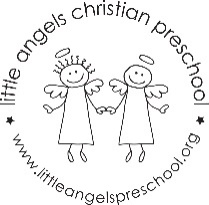 The school year has whizzed right by!During the month of April our themes will be “Week of the Young Child”, “Easter”, “Earth” and “Under the Sea”. We have many new art and sensory activities as well as new dramatic play area ideas. At group time we will to continue with our flannel board stories, guessing games and counting activities. We are looking forward to enjoying more fresh air and time on the playground. We will have music and movement with Miss Julia on Mondays and Tuesdays.We are looking forward to seeing you for a conference on Thursday April 14th!If you ever have any questions or concerns please do not hesitate to ask us.Martha Carroll and Maggie KillickMartha Carroll and Maggie Killick